Мероприятие , посвящённое памяти Кудрина Виктора Павловича, уроженца и жителя с. Нагольное , погибшего в Афганистане.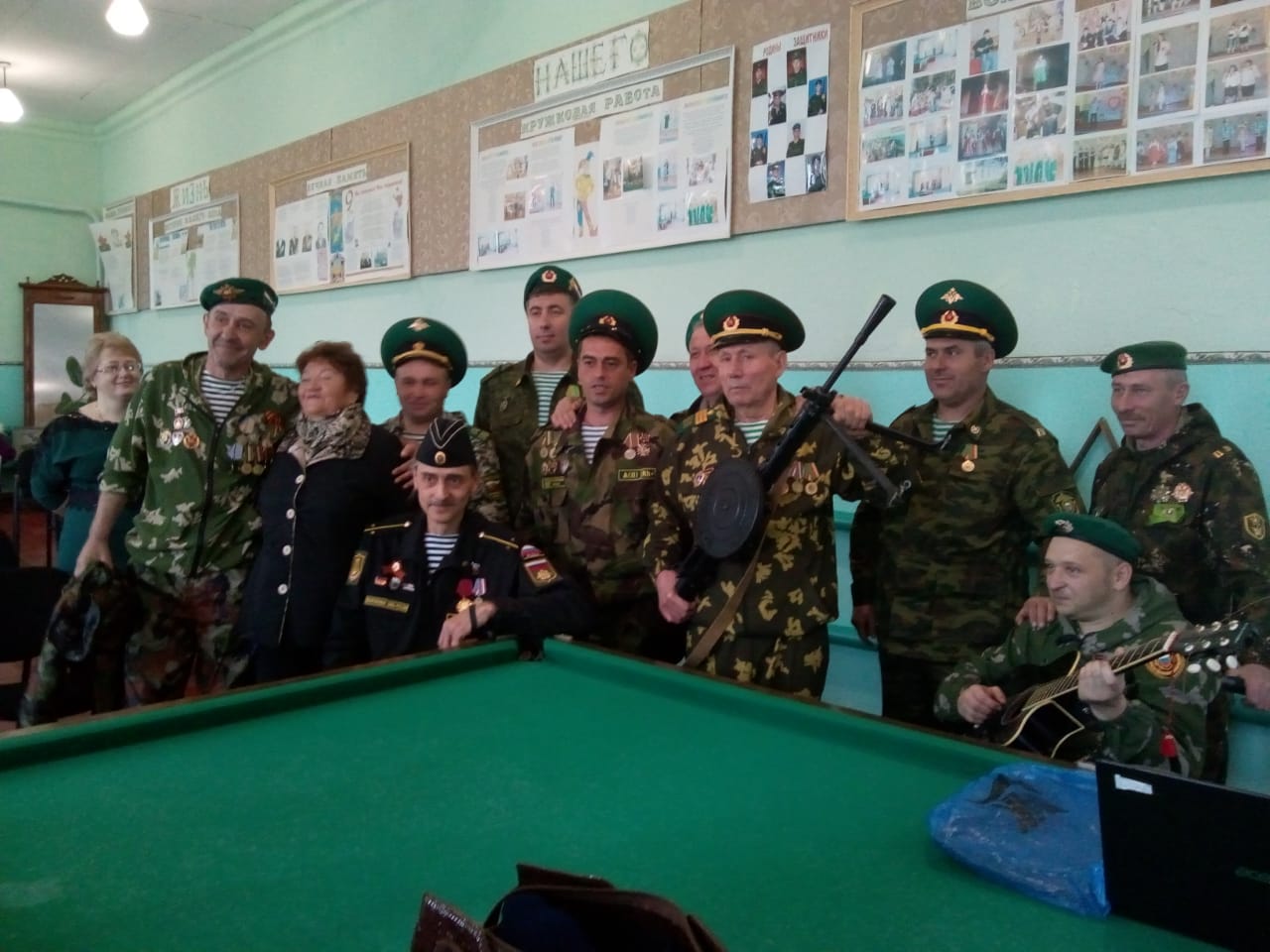 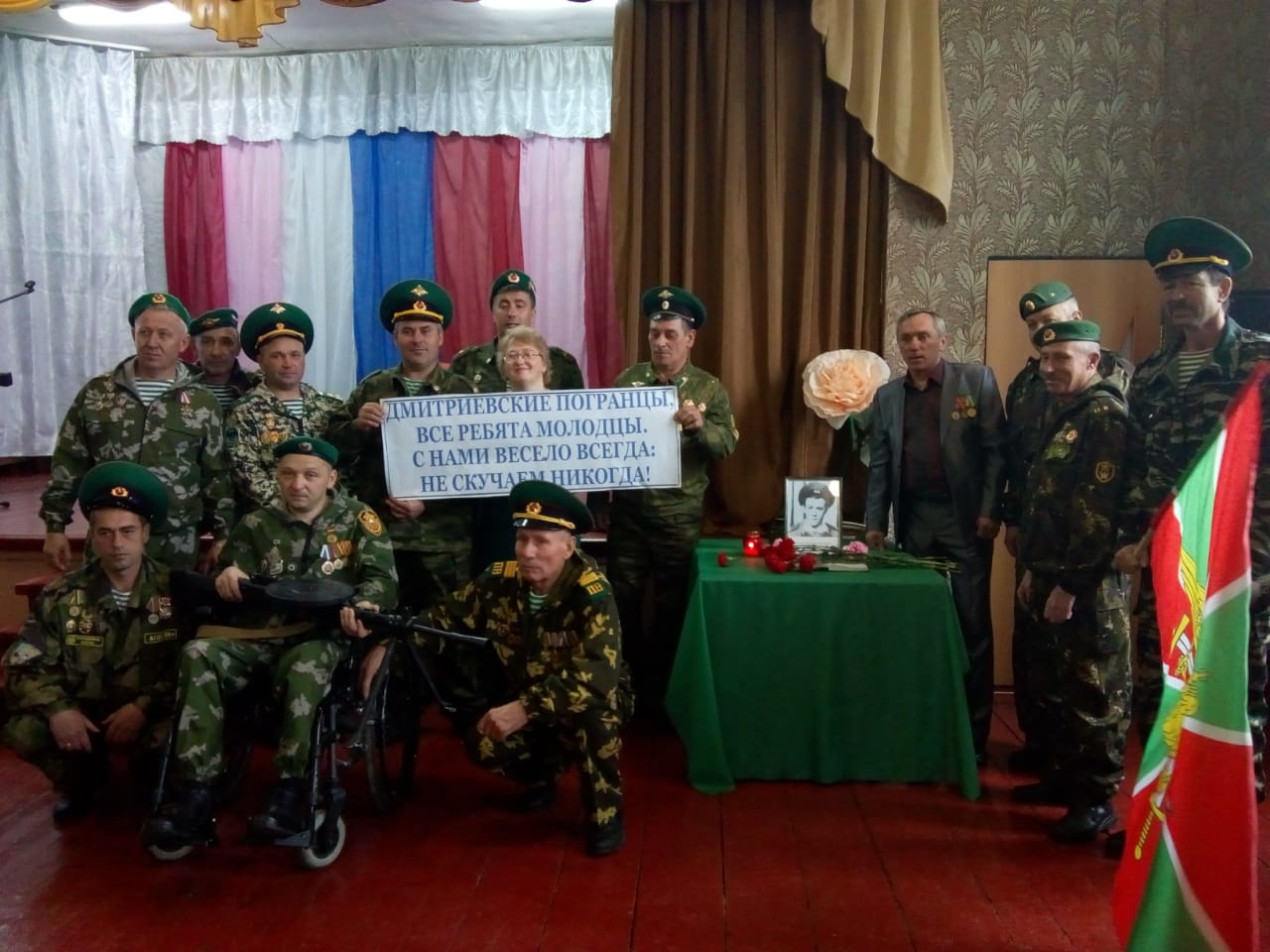 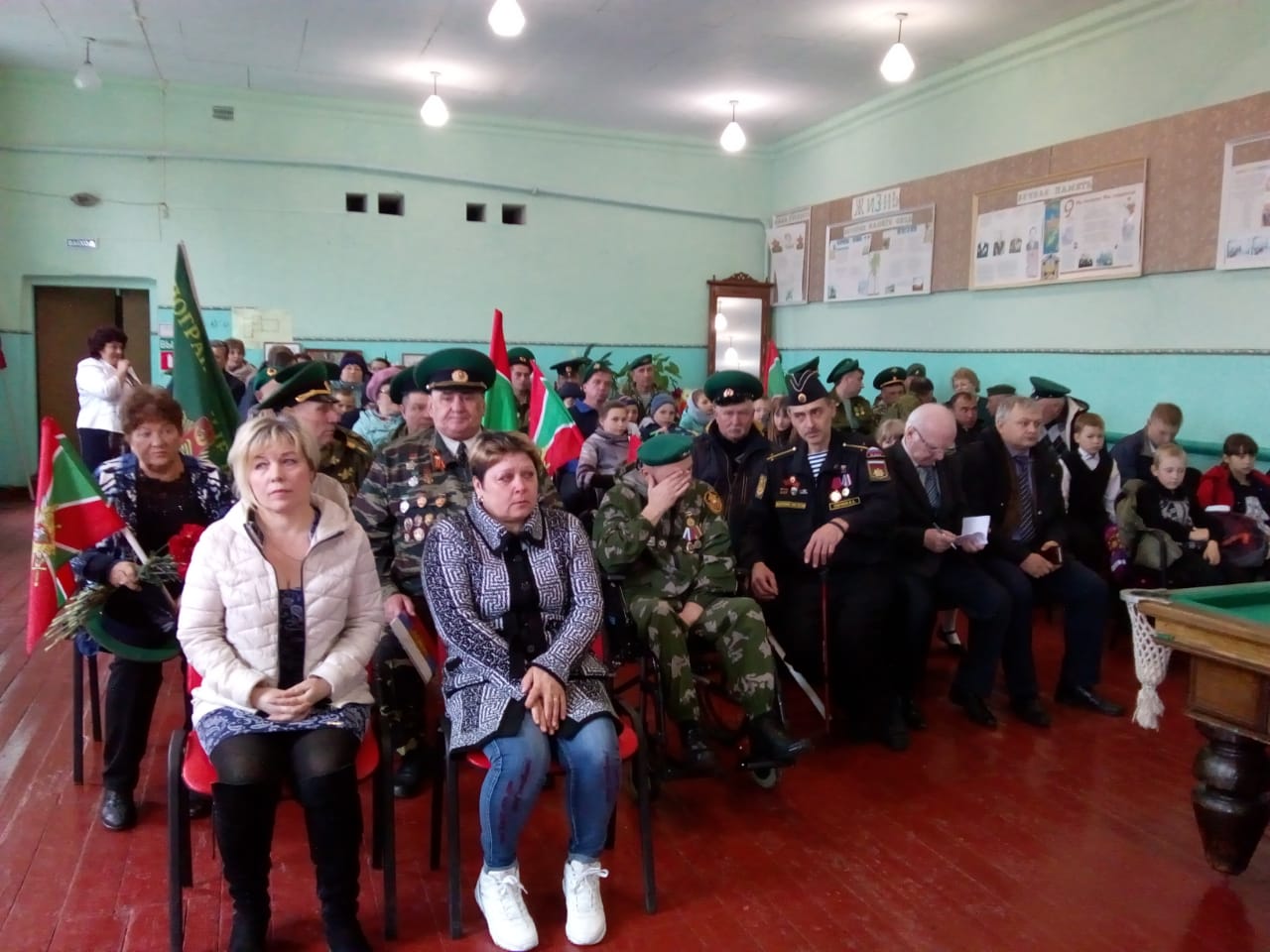 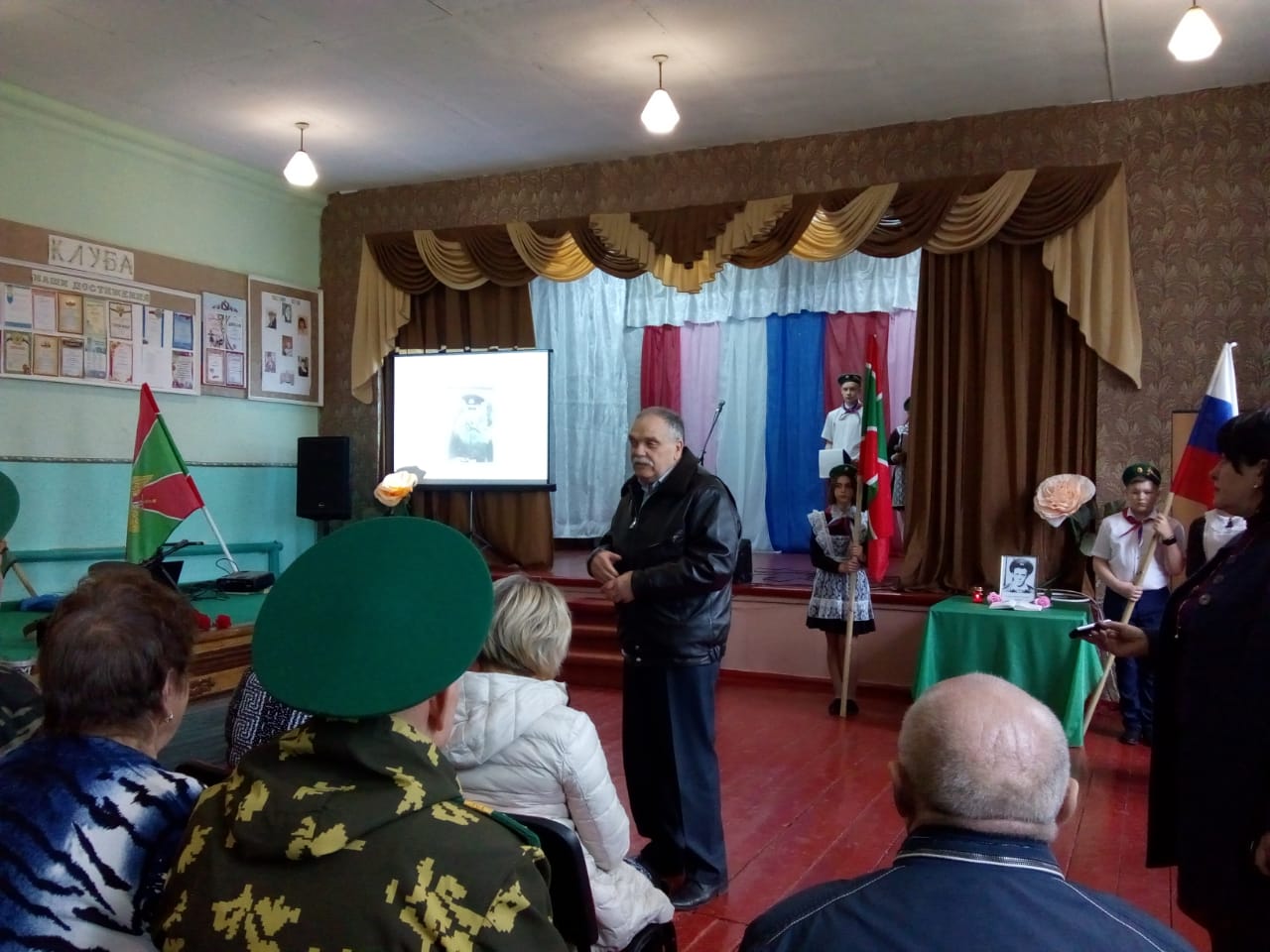 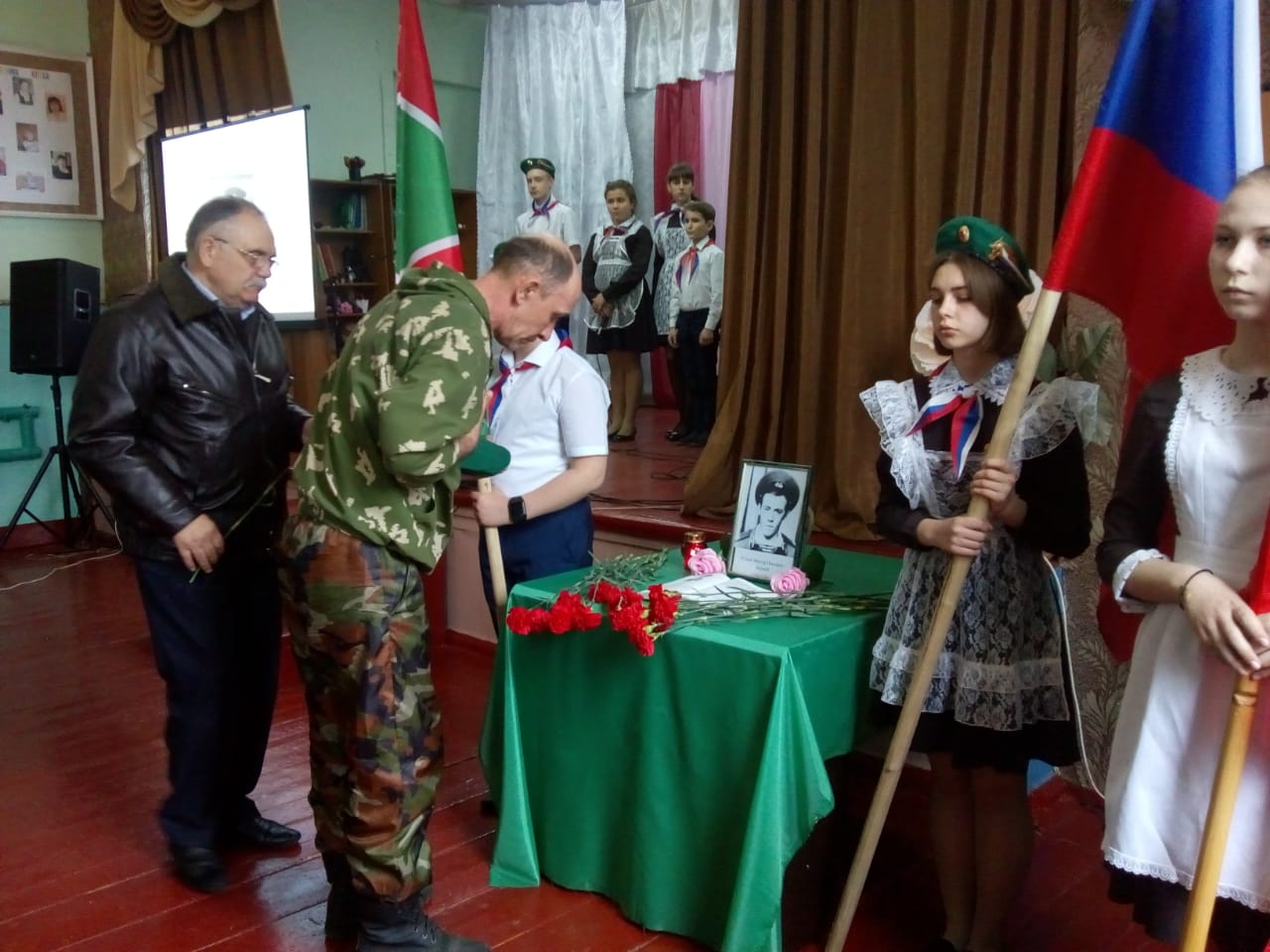 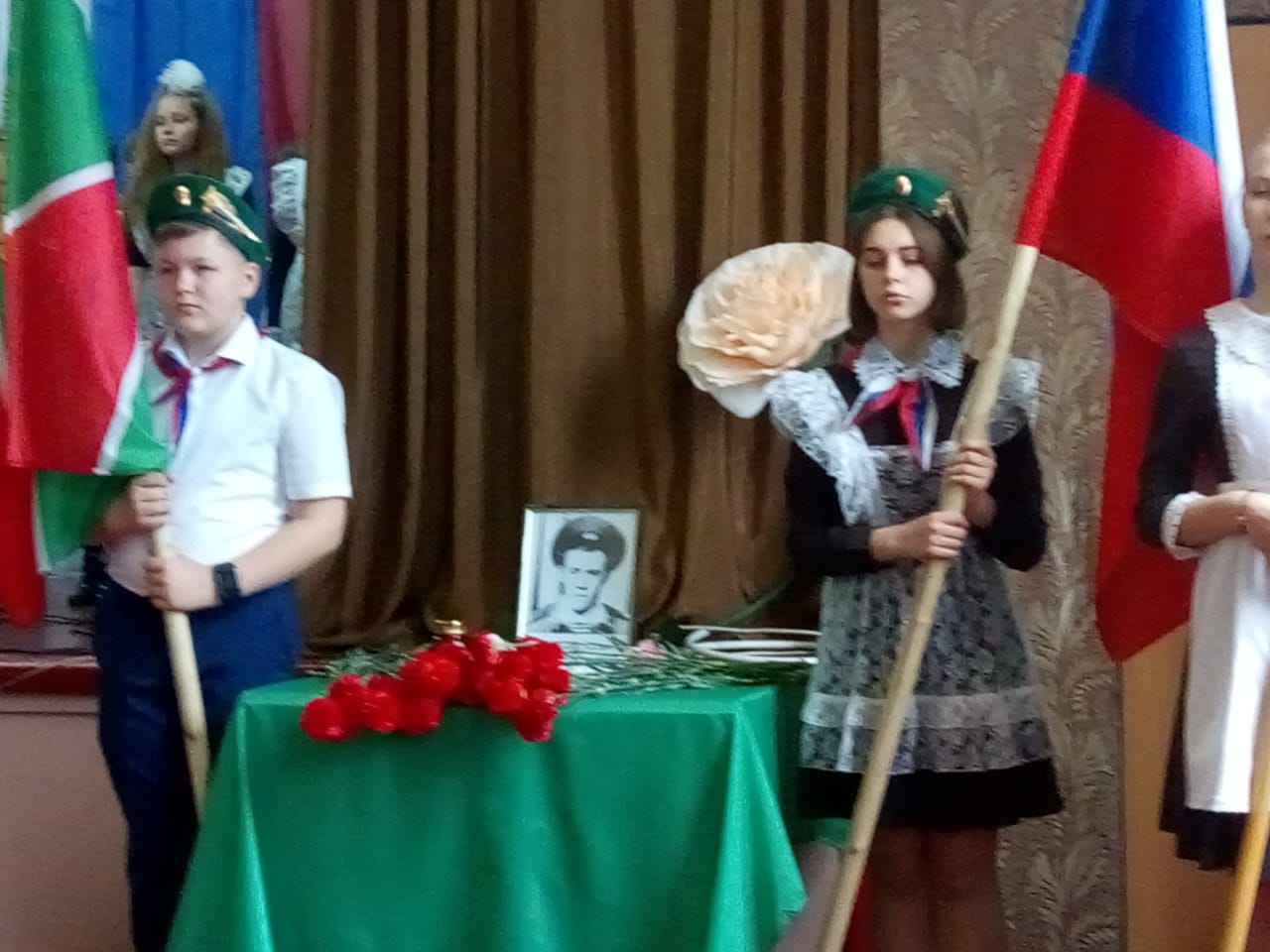 